СОВЕТ  ДЕПУТАТОВ ДОБРИНСКОГО МУНИЦИПАЛЬНОГО РАЙОНАЛипецкой области15-я сессия V-го созываРЕШЕНИЕ11.03.2015г.                                     п.Добринка	                                    № 105-рсОб итогах выполнения Программы социально-экономического развития Добринского муниципального района на 2013-2017 годы за 2014 годАнализируя итоги выполнения за 2014 год Программы социально-экономического развития Добринского муниципального района на 2013-2017 годы, Совет депутатов Добринского муниципального района отмечает, что в целом Программа направлена на повышение качества жизни населения и благосостояния населения, формирование здорового образа жизни, улучшение демографической ситуации в районе и развитие конкурентоспособной экономики в районе. За 2014 год  реализация комплекса  мероприятий, предусмотренных Программой социально-экономического развития Добринского муниципального района на 2013-2017годы  в основном позволила выполнить поставленные задачи.В сфере  социальной защиты   были сохранении  все меры  социальной защиты граждан.  	 Приняты стимулирующие  меры для закрепления медицинских кадров. 	 Основными задачами  в 2014 году  в сфере физической культуры и спорта являлось формирование здорового образа жизни населения, обеспечение развития спорта.    	 Уровень безработицы 0,5%, что ниже среднеобластного (0,6%). Создано новых рабочих мест-261.    	 На реализацию выполнения программ занятости в отчетном периоде израсходовано  4,5 млн. руб., процент выполнения 131.	 В районе зарегистрировано 36 сельскохозяйственных потребительских кооператива. Доля личных подсобных хозяйств  вовлеченных в кооперативное движение составляет 11%. 	Продолжают работать кредитные сельскохозяйственные потребительские кооперативы.  За 2014 год кредитными кооперативами выдано  12 млн.руб. займов, рост составил 171 %.    	Основная цель в сфере жилищного строительства обеспечение  населения качественным жильем.     	В  2014 году  в  районе  введено в  эксплуатацию  22,4 тыс. кв. м  жилья, процент выполнения планового показателя 112 %.      Ввод  жилья  на  1  жителя  составляет – 0,63 кв. м.                	Развитие  малого и среднего предпринимательства является стратегическим фактором, определяющим устойчивое развитие экономики района.Количество субъектов малого и среднего предпринимательства на 1 января текущего года составило 935 или 261  субъект. Количество субъектов малого  предпринимательства увеличилось на 78 человек. В этой сфере  занято порядка 2,6 тыс. человек, или 33,2 % от среднесписочной численности работников района (7712). 	Предпринимателям оказывались все меры поддержки.	В рамках софинансирования районной программы поддержку получили 7 молодых предпринимателей (организованы  такие виды  услуг как техобслуживание и ремонт автотранспортных средств, растениеводство, животноводство, грузоперевозки) и 2 безработных на создание собственного бизнеса. Общая  сумма господдержки  2,7млн. руб.  За счет областного Фонда микрофинансирования получено 25 займов на сумму 18,9 млн. рублей. 	Сельское хозяйство является ведущей сферой района. Сельскохозяйственной продукции  произведено на сумму 6,1 млрд. руб., процент выполнения 110.	 В 2014 году на поддержку сельского хозяйства было направлено 249 млн. руб., в том числе на развитие фермерских хозяйств 25 млн.руб.Динамично развивается потребительский рынок. Темп роста оборота общественного питания выполнен на 104,9 %, уровень обеспеченности торговыми площадями кв.м. на 1 тыс. жителей на 109,5 %, на 103,5 % вырос объем бытовых услуг. Однако не выполнен показатель по темпу роста оборота розничной торговли на 3,3 %.Индекс промышленного производства 93 %. План не выполнен за счет снижения производства сахара ОАО «Добринский сахарный завод» и хлебобулочных изделий ООО «Добринский хлебзавод» на 7 %. Отгружено  товаров собственного производства, выполнение  работ и услуг крупными и средними предприятиями района на 11,7 млрд.руб., в том числе  промышленными предприятиями  7,8 млрд. руб., план выполнен в 2,8 раза. Индикатором экономического и социального здоровья района служат инвестиции в основной капитал. В 2014 году объем инвестиций составил 1,9 млрд. руб. Объем инвестиций в основной капитал на душу населения (за исключен6ием бюджетных средств) составил 49,9 тыс. руб.Проводились мероприятия, направленные на развитие сферы муниципального управления.	Доходы консолидированного бюджета района  за 2014 год составили 330,3 млн. руб., при плане 311,7 млн. руб.  	Результаты реализации Программы социально-экономического развития района позитивные, в основном с хорошим  темпом роста.  На основании вышеизложенного и учитывая решение постоянной комиссии по экономике, бюджету, муниципальной собственности и социальным вопросам, Совет депутатов Добринского муниципального районаРЕШИЛ:1.Информацию об итогах выполнения Программы социально-экономического развития Добринского муниципального района на 2013-2017 годы за 2014 год принять к сведению (прилагается).2.Настоящее решение вступает в силу со дня его принятия.Председатель Совета депутатов Добринского муниципального района                                    В. А.Максимов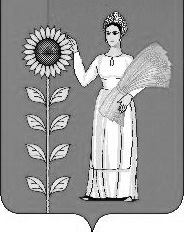 